Healthy Spinach Dip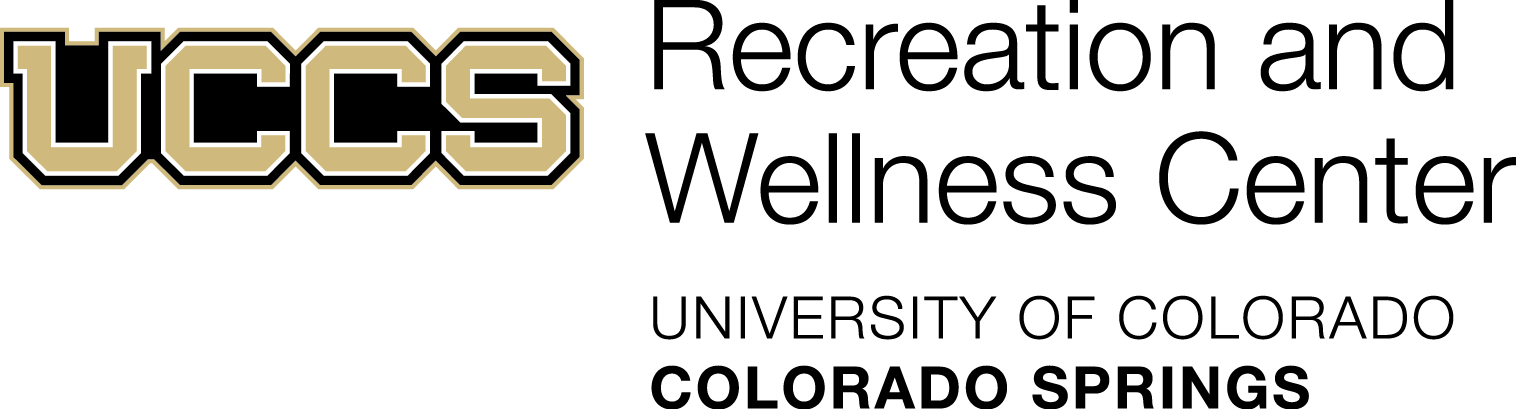 Ingredients: 8 oz plain Greek yogurt8 oz Greek cream cheese1 10 oz. package frozen chopped spinach½ cup chopped red bell pepper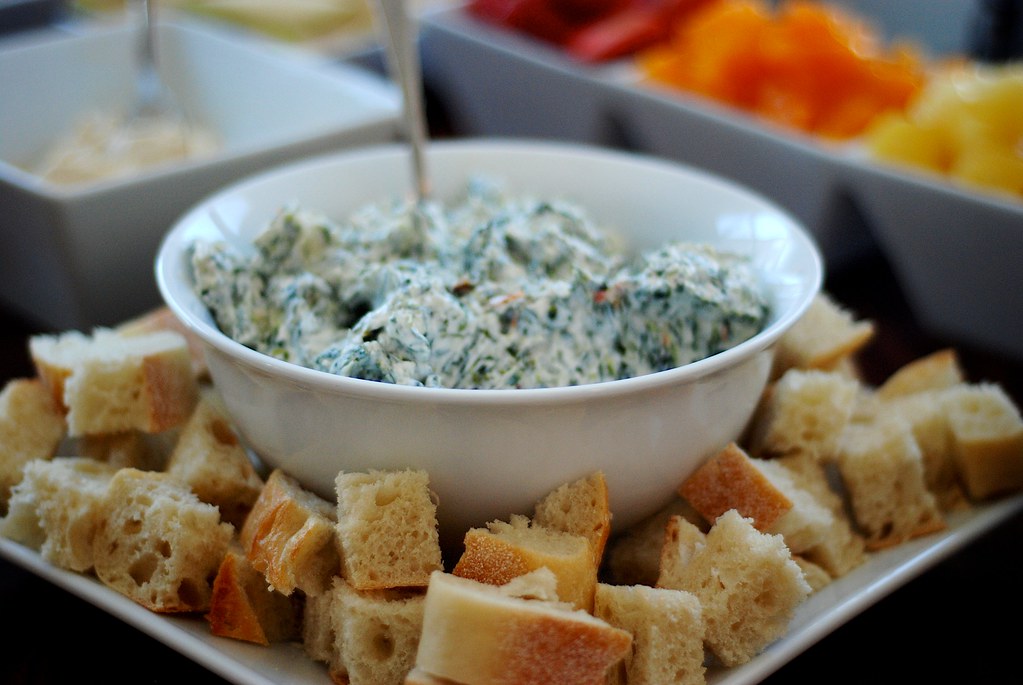 ⅓ cup chopped scallions2 cloves crushed garlicRed pepper flakes to tasteInstructions:Thaw spinach and press water out.In a medium or large bowl mix together yogurt, cream cheese, red bell pepper, scallions, and garlic until well blended.Add red pepper flakes to tasteServe with crackers, celery, carrots, peppers, etc.